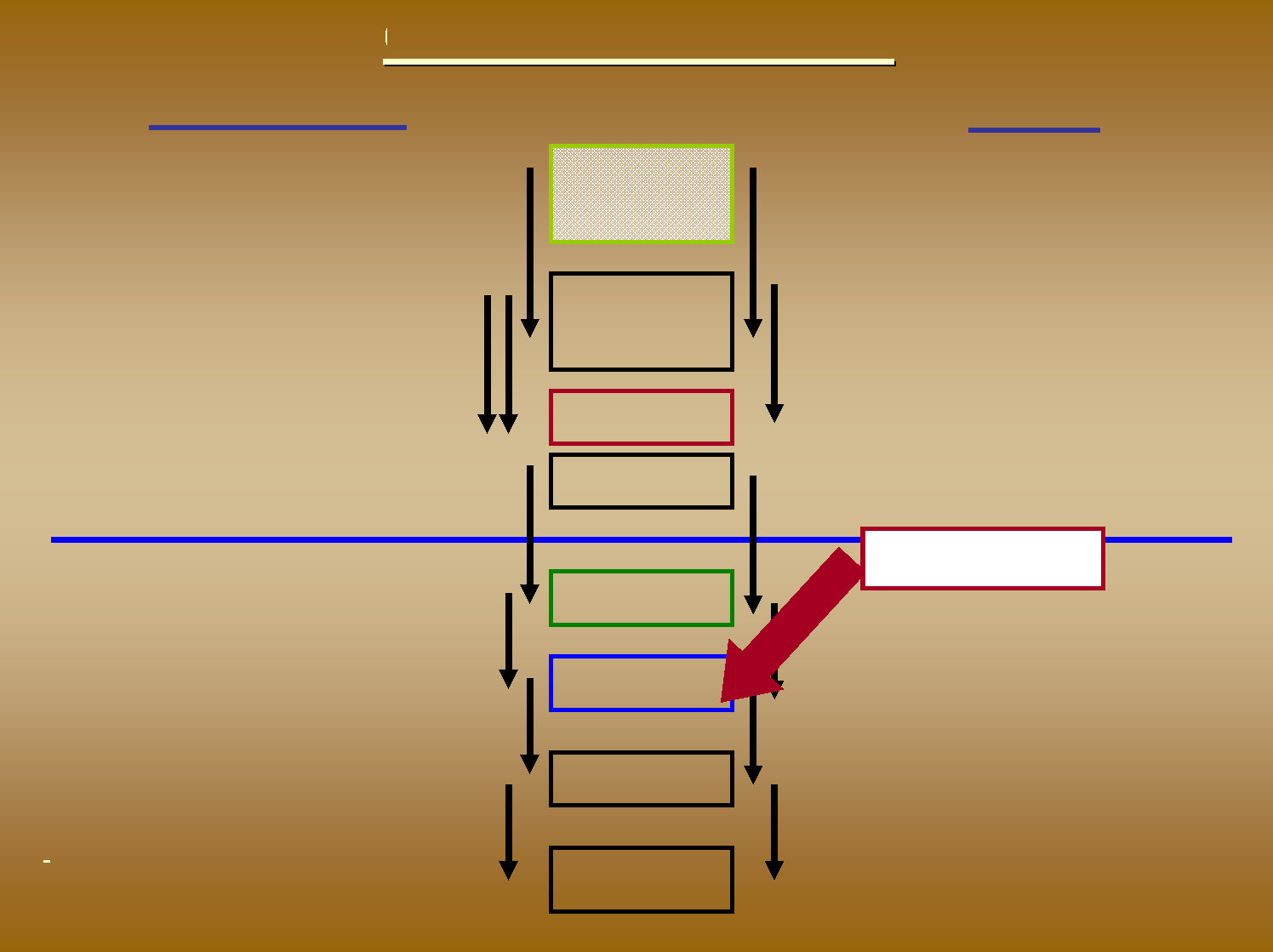 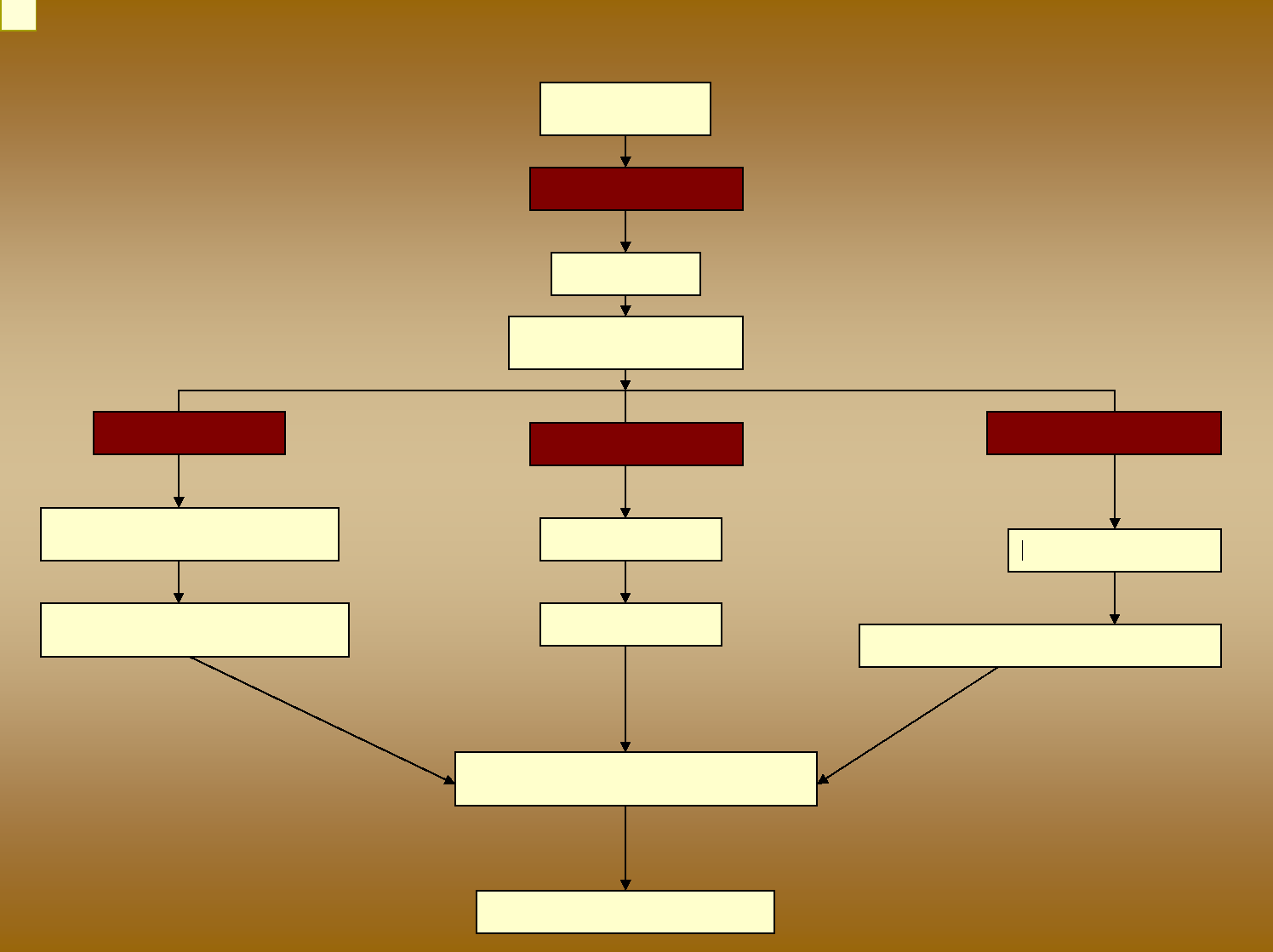 Slide 2i10	Just a thought: This is a good overview slide but perhaps is not easily understood for someone new to cocoa.Perhaps we can illustrate the end uses rather than have those as text boxes... Have given a try at reorganising in next slide.isabelle, 11/21/2008